                 NOVIEMBRE 2022DOMINGOLUNESMARTESMIERCOLESJUEVESVIERNESSABADO                         1                             2                   3                           4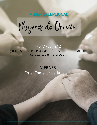 SERVICIO 7:30PM     *ENSAYO                                   5                                 6         SERVICIO 1:30PMSanta CenaCompañerismo                      7                     8                        9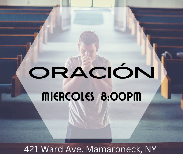   ORACION 8PM                 10                  11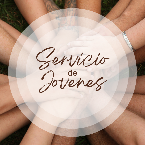   JOVENES 8PM                   12                               13SERVICIO 1:30PM *ENSAYO                                  14      	                   15                      16                 17                  18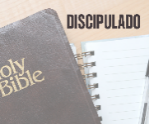 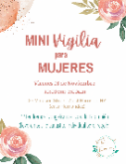 DISCIPULADO 8PMMini Vigilia: Mujeres                   19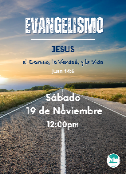 Evangelismo@12pm                               20SERVICIO 1:30PMCompañerismoPRO- TEMPLO                    21                   22                           23                  24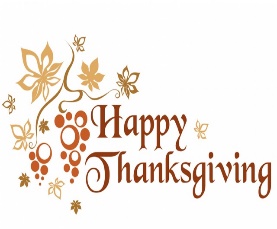                   25                          NO HAY       SERVICIO                     26                       27SERVICIO 1:30PM                    28                   29                     30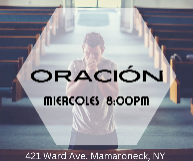   ORACION 8PM